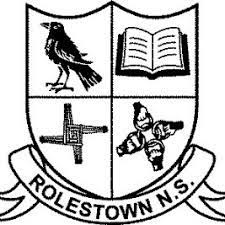 Rolestown National SchoolCalendar 2023/2024School Re-opens:  		Thursday 31st August 2023Halloween Break: 		Monday 30th October 2023– Friday 3rd 					November 2023(inclusive)Christmas Holidays:	Friday closing December 22nd (closing 12 noon )– Friday 5th January 2024 (inclusive)School Re-opens: 		Monday 8th January 2024St. Brigid’s Day:		Monday 5th February 2024Feb Mid-Term Break:	Monday 12th February 2024 – Friday 16th 					February 2024 (inclusive)St. Patrick’s Day:		Monday 18th March 2024Easter Holidays:		Monday 25th March 2024 – Friday 5th April 					2024 (inclusive)School Re-opens: 		Monday 8th AprilMay Bank Holiday:	Monday 6th & Tuesday 7th May 2024June Bank Holiday:	Monday 3rd June 2024Summer Holidays:		Friday 28th June 2024